Český institut informatiky, robotiky a kybernetiky ČVUTJugoslávských partyzánů 1580/3, 160 00 Praha 6Praha, 21. Ledna 2020Kontakt pro média | mgr. alena Novakovaalena.novakova@cvut.cz, +420 725 737 830Wolfgang Wahlster obdržel čestný doktorát od ČVUT: je autorem konceptu Průmyslu 4.0 a napomohl jeho prosazení v Česku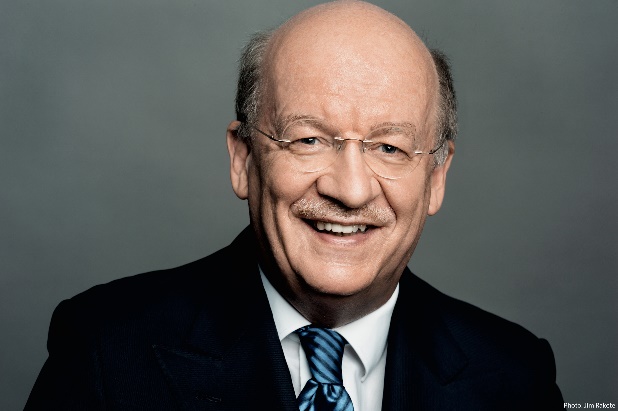 21. ledna v Betlémské kapli proběhl slavnostní ceremoniál, na kterém udělilo ČVUT v Praze profesoru Wolfgangu Wahlsterovi čestný titul Doctor honoris causa. Profesor Wahlster je jednou z nejvýznačnějších osobností německé umělé inteligence (AI) a duchovním otcem myšlenky Průmyslu 4.0. Zasloužil se i o jeho prosazení do České republiky. Již od devadesátých let podporoval českou vědu a rozvinul spolupráci Českého institutu informatiky, robotiky a kybertnetiky ČVUT (CIIRC) s jednou z nejprestižnějších institucí v oblasti umělé inteligence – německou DFKI, kterou založil a donedávna vedl, dnes zde působí jako hlavní výkonný poradce. Wolfgang Wahlster je průkopníkem zcela nových oborů, které se nacházejí na rozhraní počítačových věd, průmyslového inženýrství a Internetu věcí. Zabývá se pamětí sémantických objektů - digitálním dvojčetem, kyberneticko-fyzickou výrobní architekturou a hybridními týmy robotů a dělníků pro průmysl budoucnosti. Svoji revoluční vizi nazval Průmysl 4.0. Výzkumné výsledky profesora Wahlstera v oblasti Průmyslu 4.0 představují skutečný průlom v konceptu průmyslu budoucnosti. Zcela nové pojetí výroby, založené na umělé inteligenci, položilo základy k synergické spolupráci lidí a robotů v chytrých továrnách budoucnosti. Tyto vize mění způsob uvažování nejen v průmyslu, ale i v dopravě, chytrých městech, distribučních sítích atd., a mohou být považovány za zásadní krok ke změně myšlení, která je zcela nezbytná pro společnost budoucnosti (Společnost 4.0).„Wolfgang Wahlster je jedinečnou vědeckou osobností. S českými vědci spolupracoval již od devadesátých let a byla to vždy rovnocenná spolupráce, čímž dodal výzkumníkům i potřebnou sebedůvěru pro konkurenci mezinárodního prostředí. Vybudoval si v Česku řadu odborných vazeb, zasloužil se na integraci české AI komunity do evropského výzkumu tím, že ji podpořil v Evropské koordinační komisi a pomáhal českým výzkumníkům po celém světě,“ osvětluje udělení čestného titulu rektor ČVUT doc. Vojtěch Petráček.  Wolfgang Wahlster vždy podporoval ČVUT a zejména CIIRC již od jeho založení. Rozvinul spolupráci CIIRC s Německým výzkumným centrem pro umělou inteligenci (DFKI), které založil a které se za posledních 31 let stalo nejvýznamnějším neziskovým centrem umělé inteligence na světě, ve kterém pracuje více než 1000 výzkumníků. Tato česko-německá spolupráce má evropský rozměr a v současné době je charakterizována např. projektem RICAIP, který je součástí evropského programu TEAMING, v hodně více než miliarda korun. „Wolfgang Wahlster je nejen světová osobnost, ale i skvělý člověk a opravdový spolupracovník, kterého znám už více než 30 let,“ vysvětluje profesor Vladimír Mařík, vědecký ředitel CIIRC ČVUT, povahu spolupráce s prof. Wahlsterem. „V posledním desetiletí se jeho výzkum přeorientoval výzkumu AI v oblasti počítačové lingvistiky na průmyslové aplikace, tedy koncept Průmyslu 4.0. Z dřívější spolupráce znal potenciál českého prostředí a vyhodnotil jej jako optimální: dobře připravené a s kvalitním vědeckým zázemím. I proto se tento koncept podařilo velmi rychle na české prostředí adaptovat,“ dodává prof. Mařík. „Jsem nesmírně poctěn rozhodnutím vědecké rady ČVUT, které je jednou z nejstarších a nejlepších technických univerzit v Evropě, udělit mi prestižní titul Doctor honoris causa. Je pro mě velkou radostí a zadostiučiněním, že tento titul oceňuje nejen význam  umělé inteligence a Průmyslu 4.0 v  česko-německém výzkumu v oblasti pokročilé průmyslové výroby, ale i  jejich dopad na ekonomiku v obou zemích. Digitalizace průmyslové výroby, výrobků i služeb bude mít zásadní vliv na budoucnost obou zemí. Intenzivní spolupráce dvou předních institucí v oblasti  průmyslové AI, CIIRC a DFKI, zajišťuje, že obě země zůstanou předními dodavateli pro novou generaci chytrých továren. Moje spolupráce s ČVUT byla vždy založena na respektu k vědecké excelenci CIIRC, spolehlivosti českých projektových partnerů a kvalitě pracovníků, stejně tak jako na sdílených socioekonomických hodnotách,“ komentuje Wolfgang Wahlster své ocenění. Prof. Wahlster působil jako expert pro inovace ve vládě kancléře Dr. Schrödera a kancléřky Dr. Merkelové, kdy definoval a formoval mnoho dlouhodobých národních výzkumných programů propojujících akademickou sféru a průmysl. V roce 2006 prof. Wahlster obdržel Kříž za zásluhy 1. třídy Záslužného řádu Spolkové republiky Německo za vynikající přínos v oblasti interakce člověk – technika. V roce 2019 obdržel Velký záslužný řád Spolkové republiky Německo. Německá národní společnost pro informatiku ho zařadila mezi deset nejvlivnějších osobností v oblasti umělé inteligence.Foto: portrét WW – Jim Rakete, foto z ceremoniálu CIIRC ČVUT Český institut informatiky, robotiky a kybernetiky je moderní vědecko-výzkumný ústav Českého vysokého učení technického v Praze (CIIRC ČVUT), který spojuje excelentní výzkumné týmy, mladé talenty a unikátní know-how s cílem posouvat technologické hranice a navázat na to nejlepší z tradic českého technického vzdělávání. Těžiště výzkumné práce CIIRC ČVUT se zaměřuje na čtyři základní pilíře: průmysl, energetiku, chytrá města a zdravou společnost, a to jak v základním, tak aplikovaném výzkumu. CIIRC ČVUT byl založen v roce 2013, přičemž plný provoz zahájil v polovině roku 2017 v nově postavené budově. V současné době čítá téměř 300 zaměstnanců v 8 výzkumných odděleních, která jsou doplněna Testbedem pro Průmysl 4.0. Oblast odborného zájmu CIIRC ČVUT je široká: zahrnuje umělou inteligenci, robotiku, automatické řízení a optimalizaci, počítačovou grafiku, počítačové vidění a strojové učení, automatické rozhodování, návrh softwarových systémů a výpočetních prostředků, návrh rozhodovacích a diagnostických systémů a jejich aplikace v medicíně, bioinformatiku, biomedicínu či asistenční technologie. CIIRC ČVUT podporuje horizontální spolupráci mezi všemi částmi (fakultami a ústavy) ČVUT a otevírá prostor pro vzájemně prospěšnou spolupráci s dalšími univerzitami, s Akademií věd ČR, s průmyslovými společnostmi a mezinárodními institucemi. ČVUT CIIRC vytváří jedinečný ekosystém akademicko-průmyslové spolupráce, ve kterém využívá diverzifikované formy financování projektů z národních, evropských a soukromých zdrojů. Více informací na www.ciirc.cvut.cz. České vysoké učení technické v Praze patří k největším a nejstarším technickým vysokým školám v Evropě. V současné době má ČVUT osm fakult (stavební, strojní, elektrotechnická, jaderná a fyzikálně inženýrská, architektury, dopravní, biomedicínského inženýrství, informačních technologií) a studuje na něm přes 18 000 studentů. Pro akademický rok 2019/20 nabízí ČVUT svým studentům 170 akreditovaných studijních programů a z toho 53 v cizím jazyce. ČVUT vychovává odborníky v oblasti techniky, vědce a manažery se znalostí cizích jazyků, kteří jsou dynamičtí, flexibilní a dokáží se rychle přizpůsobovat požadavkům trhu. ČVUT v Praze je v současné době na následujících pozicích podle žebříčku QS World University Rankings, který hodnotil 1620 univerzit po celém světě. V celosvětovém žebříčku QS World University Rankings je ČVUT na 498. místě a na 9. pozici v regionálním hodnocení „Emerging Europe and Central Asia“. V rámci hodnocení pro „Engineering – Civil and Structural" je ČVUT mezi 151.–200. místem, v oblasti „Engineering – Mechanical“ na 201.–250. místě, u „Engineering – Electrical“ na 201.–250. pozici. V oblasti „Physics and Astronomy“ na 201. až 250. místě, „Natural Sciences“ jsou na 283. příčce. V oblasti „Computer Science and Information Systems" je na 251.–300. místě, v oblasti „Mathematics“ a „Material Sciences“ na 301.–350 místě a v oblasti „Engineering and Technology“ je ČVUT na 256. místě. Více informací najdete na www.cvut.cz